Publicado en  el 15/10/2014 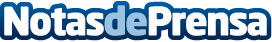 Opel reduce el consumo gracias a su ultramoderno sistema de deflectores activos  Opel apuesta por un conjunto de novedosas soluciones tecnológicas con el objetivo de mejorar la eficiencia de sus vehículos.Datos de contacto:OPELNota de prensa publicada en: https://www.notasdeprensa.es/opel-reduce-el-consumo-gracias-a-su_2 Categorias: Automovilismo Industria Automotriz http://www.notasdeprensa.es